    В  целях активизации деятельности Совета общественности по профилактике правонарушений  на территории  Билярского  сельского  поселения  Алексеевского муниципального района Республики Татарстан,                                                   постановляю:1.  Утвердить прилагаемый  план работы Совета общественности по профилактике правонарушений  Билярского сельского поселения на 2019год.2.  Обнародовать настоящее постановление на информационных стендах Билярского  сельского поселения Алексеевского муниципального района Республики Татарстан, на сайте поселения на Портале муниципальных образований Республики Татарстан.3.	Контроль за выполнением настоящего постановления оставляю за собой.Глава Билярскогосельского поселения Алексеевскогомуниципального района                                                          Г.Г.ХабибуллинПриложение №1к ПостановлениюБилярского сельского поселенияПЛАН РАБОТЫСовета общественности по профилактике правонарушений Билярского сельского поселения на 2019 годГЛАВА БИЛЯРСКОГОСЕЛЬСКОГО ПОСЕЛЕНИЯАЛЕКСЕЕВСКОГО МУНИЦИПАЛЬНОГО РАЙОНА РЕСПУБЛИКИ ТАТАРСТАН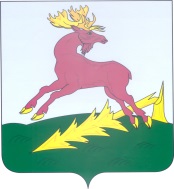 ТАТАРСТАН  РЕСПУБЛИКАСЫАЛЕКСЕЕВСКМУНИЦИПАЛЬ РАЙОНЫНЫҢБИЛӘР АВЫЛ СОВЕТЫБАШЛЫГЫ   ПОСТАНОВЛЕНИЕс. Билярск                                     ПРОЕКТКАРАРОб утверждении плана работы Совета общественности по профилактике правонарушений Билярского сельского поселения на 2019 год№п/пМероприятиеОтветственныйСроки проведения1Проведение заседаний Совета общественности при исполнительном комитете  Билярского  сельского поселения.председатель Совета Хабибуллин  Г.Г.1 раз в квартал2Проведение рейдов по контролю за поведением несовершеннолетних во время массовых мероприятий и дискотек.члены Совета общественностив течение года3Выездные заседания совместно с комиссией по делам несовершеннолетних в неблагополучные семьи.члены Совета общественностив течение года(по мере необходимости, но не реже 1 раза в квартал)4Рассмотрение материалов  по неблагополучным семьям, проведение  с ними  индивидуальной работы, оказание адресной помощисекретарь Советана заседаниях комиссии (по предоставленным материалам)5Проведение  профилактических бесед  с подростками и молодёжью по разъяснению  законодательства   в отношении несовершеннолетних.члены Совета общественностина заседаниях комиссии (по предостав-ленным материалам)6Рассмотрение  материалов  на  лиц, оказывающих отрицательное влияние на поведение детей и способствующих правонарушениям .секретарь Советана заседаниях комиссии(по предостав-ленным материалам)7Оказание помощи по вовлечению трудных подростков и неорганизованной молодежи  в спортивные секции, кружки художественной самодеятельности.члены Совета общественностив течение года8Оказание помощи в организации летней трудовой занятости несовершеннолетних по благоустройству территории поселения.члены Совета общественностимай  2019года9Рассмотрение материалов по фактам жестокого обращения с детьми, невыполнение родительских обязательствчлены Совета общественностина заседаниях комиссии(по предоставленным материалам)10Оказание помощи в организации культурно-массовых мероприятий, связанных с профилактикой правонарушений члены Совета общественностив течение года11Оказание содействия религиозным организациям в работе по профилактике  пьянства и алкоголизма, предупреждению преступленийчлены Совета общественностив течение года12Оказание помощи в развитии молодежного общественного движения члены Совета общественностив течение года13Оказание помощи в подготовке материалов для  органов опеки,  КДН,  суда в отношении родителей или лиц их замещающих, уклоняющихся от воспитания детей и отрицательно влияющих на несовершеннолетних.члены Совета общественностив течение  годаВопросы для рассмотрения на заседании Совета общественностиВопросы для рассмотрения на заседании Совета общественностиВопросы для рассмотрения на заседании Совета общественностиВопросы для рассмотрения на заседании Совета общественности14О мерах по организации эффективного досуга молодежи за 2019 год и истёкший период 2018года.1 квартал(март)15О работе по предупреждению правонарушений и снижению преступности среди несовершеннолетних и молодежи на территории Билярского сельского поселения.Сайфутдинов В.Б.Морданов Т.Р.2 квартал(апрель)16О летней занятости и отдыхе детей и подростков .директора СДК2 квартал(май)17О работе Совета по профилактике правонарушений Билярского  сельского поселения.Хабибуллин Г.Г.3 квартал(июль)18Об итогах организации летней занятости и отдыхе детей и подростков.4 квартал(октябрь)191.О состоянии преступности и профилактической работе на территории Билярского  сельского поселения. 2.О работе  Совета по профилактике правонарушений. 3. О работе общественных формирований  по делам несовершеннолетних.Сайфутдинов В.Б.Морданов Т.Р.4 квартал(ноябрь)